Name/Logo der SchuleName/Logo der SchuleName/Logo der SchuleBetriebsanweisungFür das Arbeiten anExzenterschleifmaschine RaumverantwortlichRaumverantwortlichRaumverantwortlichRaumverantwortlichGefahren für Mensch und UmweltGefahren für Mensch und UmweltGefahren für Mensch und UmweltGefahren für Mensch und UmweltGefahren für Mensch und UmweltGefahren für Mensch und UmweltGefahren für Mensch und UmweltGefahren für Mensch und Umwelt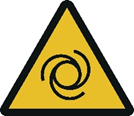 Gefahr durch Lärm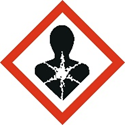 Schleifverletzungen beim Abrutschen am SchleifbandEinziehen von Kleidung und/oder HaarenGefahr durch HolzstaubGefahr durch LärmSchleifverletzungen beim Abrutschen am SchleifbandEinziehen von Kleidung und/oder HaarenGefahr durch HolzstaubGefahr durch LärmSchleifverletzungen beim Abrutschen am SchleifbandEinziehen von Kleidung und/oder HaarenGefahr durch HolzstaubGefahr durch LärmSchleifverletzungen beim Abrutschen am SchleifbandEinziehen von Kleidung und/oder HaarenGefahr durch HolzstaubGefahr durch LärmSchleifverletzungen beim Abrutschen am SchleifbandEinziehen von Kleidung und/oder HaarenGefahr durch HolzstaubGefahr durch LärmSchleifverletzungen beim Abrutschen am SchleifbandEinziehen von Kleidung und/oder HaarenGefahr durch HolzstaubGefahr durch LärmSchleifverletzungen beim Abrutschen am SchleifbandEinziehen von Kleidung und/oder HaarenGefahr durch HolzstaubSchutzmaßnahmen und VerhaltensregelnSchutzmaßnahmen und VerhaltensregelnSchutzmaßnahmen und VerhaltensregelnSchutzmaßnahmen und VerhaltensregelnSchutzmaßnahmen und VerhaltensregelnSchutzmaßnahmen und VerhaltensregelnSchutzmaßnahmen und VerhaltensregelnSchutzmaßnahmen und Verhaltensregeln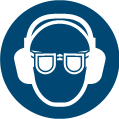 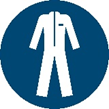 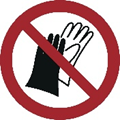 Die Verwendung von Laubhölzern ist zu vermeidenTragen von enganliegender KleidungBei der Arbeit dürfen keine Armbanduhren, Ringe, Ketten oder ähnliche Schmuckstücke getragen werdenTragen von Gehörschutz und SchutzbrilleKeine Handschuhe! Hautschutz über Schutzcremes sicherstellenLängere Haare sind durch eine Kopfbedeckung, wie z. B. ein Haarnetz zu sichernAuf sicheren Stand achten Maschine mit beiden Händen festhalten, dazu müssen die Werkstücke eingespannt werden Maschine nur in Kombination mit Absaugung (Industriestaubsauger) betreibenGgf. Atemschutzmaske, min. FFP 2 aufsetzen (je nach Gefährdungsbeurteilung)Die Verwendung von Laubhölzern ist zu vermeidenTragen von enganliegender KleidungBei der Arbeit dürfen keine Armbanduhren, Ringe, Ketten oder ähnliche Schmuckstücke getragen werdenTragen von Gehörschutz und SchutzbrilleKeine Handschuhe! Hautschutz über Schutzcremes sicherstellenLängere Haare sind durch eine Kopfbedeckung, wie z. B. ein Haarnetz zu sichernAuf sicheren Stand achten Maschine mit beiden Händen festhalten, dazu müssen die Werkstücke eingespannt werden Maschine nur in Kombination mit Absaugung (Industriestaubsauger) betreibenGgf. Atemschutzmaske, min. FFP 2 aufsetzen (je nach Gefährdungsbeurteilung)Die Verwendung von Laubhölzern ist zu vermeidenTragen von enganliegender KleidungBei der Arbeit dürfen keine Armbanduhren, Ringe, Ketten oder ähnliche Schmuckstücke getragen werdenTragen von Gehörschutz und SchutzbrilleKeine Handschuhe! Hautschutz über Schutzcremes sicherstellenLängere Haare sind durch eine Kopfbedeckung, wie z. B. ein Haarnetz zu sichernAuf sicheren Stand achten Maschine mit beiden Händen festhalten, dazu müssen die Werkstücke eingespannt werden Maschine nur in Kombination mit Absaugung (Industriestaubsauger) betreibenGgf. Atemschutzmaske, min. FFP 2 aufsetzen (je nach Gefährdungsbeurteilung)Die Verwendung von Laubhölzern ist zu vermeidenTragen von enganliegender KleidungBei der Arbeit dürfen keine Armbanduhren, Ringe, Ketten oder ähnliche Schmuckstücke getragen werdenTragen von Gehörschutz und SchutzbrilleKeine Handschuhe! Hautschutz über Schutzcremes sicherstellenLängere Haare sind durch eine Kopfbedeckung, wie z. B. ein Haarnetz zu sichernAuf sicheren Stand achten Maschine mit beiden Händen festhalten, dazu müssen die Werkstücke eingespannt werden Maschine nur in Kombination mit Absaugung (Industriestaubsauger) betreibenGgf. Atemschutzmaske, min. FFP 2 aufsetzen (je nach Gefährdungsbeurteilung)Verhalten bei Störungen und im GefahrenfallVerhalten bei Störungen und im GefahrenfallVerhalten bei Störungen und im GefahrenfallVerhalten bei Störungen und im GefahrenfallVerhalten bei Störungen und im GefahrenfallVerhalten bei Störungen und im GefahrenfallVerhalten bei Störungen und im GefahrenfallVerhalten bei Störungen und im Gefahrenfall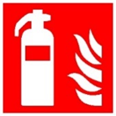 Mängel an der Maschine sind umgehend dem Lehrer zu meldenMaschine ausschalten und vor unbefugtem Wiederanschalten sichern Lehrer informierenSchäden nur von Fachpersonal beseitigen lassenIm Brandfall Löschversuch unternehmenMängel an der Maschine sind umgehend dem Lehrer zu meldenMaschine ausschalten und vor unbefugtem Wiederanschalten sichern Lehrer informierenSchäden nur von Fachpersonal beseitigen lassenIm Brandfall Löschversuch unternehmenMängel an der Maschine sind umgehend dem Lehrer zu meldenMaschine ausschalten und vor unbefugtem Wiederanschalten sichern Lehrer informierenSchäden nur von Fachpersonal beseitigen lassenIm Brandfall Löschversuch unternehmenMängel an der Maschine sind umgehend dem Lehrer zu meldenMaschine ausschalten und vor unbefugtem Wiederanschalten sichern Lehrer informierenSchäden nur von Fachpersonal beseitigen lassenIm Brandfall Löschversuch unternehmenErste HilfeErste HilfeErste HilfeErste HilfeErste HilfeErste HilfeErste HilfeErste Hilfe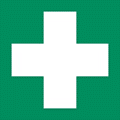 Den Lehrer (Ersthelfer) informieren (siehe Alarmplan).Verletzungen sofort versorgenEintragung in das Verbandbuch vornehmen      Notruf: 112					Krankentransport:  19222Den Lehrer (Ersthelfer) informieren (siehe Alarmplan).Verletzungen sofort versorgenEintragung in das Verbandbuch vornehmen      Notruf: 112					Krankentransport:  19222Den Lehrer (Ersthelfer) informieren (siehe Alarmplan).Verletzungen sofort versorgenEintragung in das Verbandbuch vornehmen      Notruf: 112					Krankentransport:  19222Den Lehrer (Ersthelfer) informieren (siehe Alarmplan).Verletzungen sofort versorgenEintragung in das Verbandbuch vornehmen      Notruf: 112					Krankentransport:  19222InstandhaltungInstandhaltungInstandhaltungInstandhaltungInstandhaltungInstandhaltungInstandhaltungInstandhaltungInstandsetzung nur durch beauftragte und unterwiesene PersonenBei Rüst- Einstellungs-, Wartungs- und Pflegearbeiten Maschine vom Netz trennen bzw. sichernMaschine nach Arbeitsende reinigenJährlicher E-Check durch eine ElektrofachkraftInstandsetzung nur durch beauftragte und unterwiesene PersonenBei Rüst- Einstellungs-, Wartungs- und Pflegearbeiten Maschine vom Netz trennen bzw. sichernMaschine nach Arbeitsende reinigenJährlicher E-Check durch eine ElektrofachkraftInstandsetzung nur durch beauftragte und unterwiesene PersonenBei Rüst- Einstellungs-, Wartungs- und Pflegearbeiten Maschine vom Netz trennen bzw. sichernMaschine nach Arbeitsende reinigenJährlicher E-Check durch eine ElektrofachkraftInstandsetzung nur durch beauftragte und unterwiesene PersonenBei Rüst- Einstellungs-, Wartungs- und Pflegearbeiten Maschine vom Netz trennen bzw. sichernMaschine nach Arbeitsende reinigenJährlicher E-Check durch eine ElektrofachkraftFreigabe:Bearbeitung:22. April 2021Freigabe:SchulleitungBearbeitung:22. April 2021